贊助表格  (體驗組)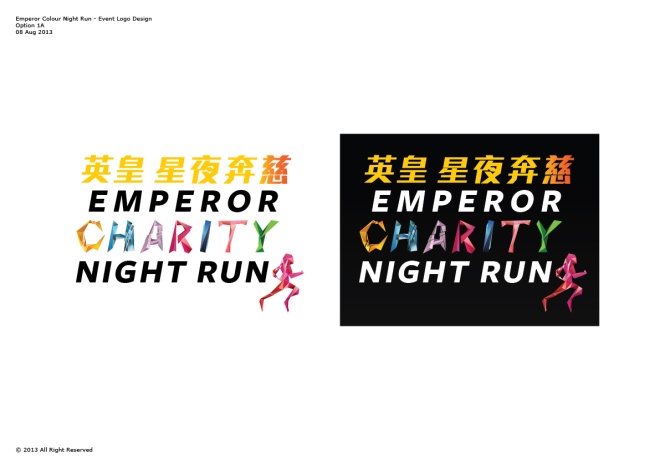 請以正楷填寫 聯絡資料參加者姓名 ________________________________________________________班別 (如適用) _______________聯絡電話________________________________電郵__________________________________________________公司/學校(如適用) ______________________________________________________________________________通訊地址_______________________________________________________________________________________付款方法 支票                     支票號碼 ____________________________________  (抬頭請寫「身前行動有限公司」)直接存入戶口    「身前行動有限公司」中國銀行香港戶口: 012-897-00061188 現金捐款 贊助者名單所有善款支票或其他付款證明資料請連同贊助表格於11月15日或之前交回。捐款港幣$100或以上可獲發收據申請稅項扣減。需要收據申請退稅者，所提供的姓名必須與身份證上的相符。閣下提供的個人資料將絕對保密，只作為寄發收據及與閣下通訊之用。如閣下不欲收取任何郵件，請通知本會，謝謝。如有需要，可自行影印本表格。贊助者 贊助金額 (HK$)“”如需收據備註贊助總額HK$